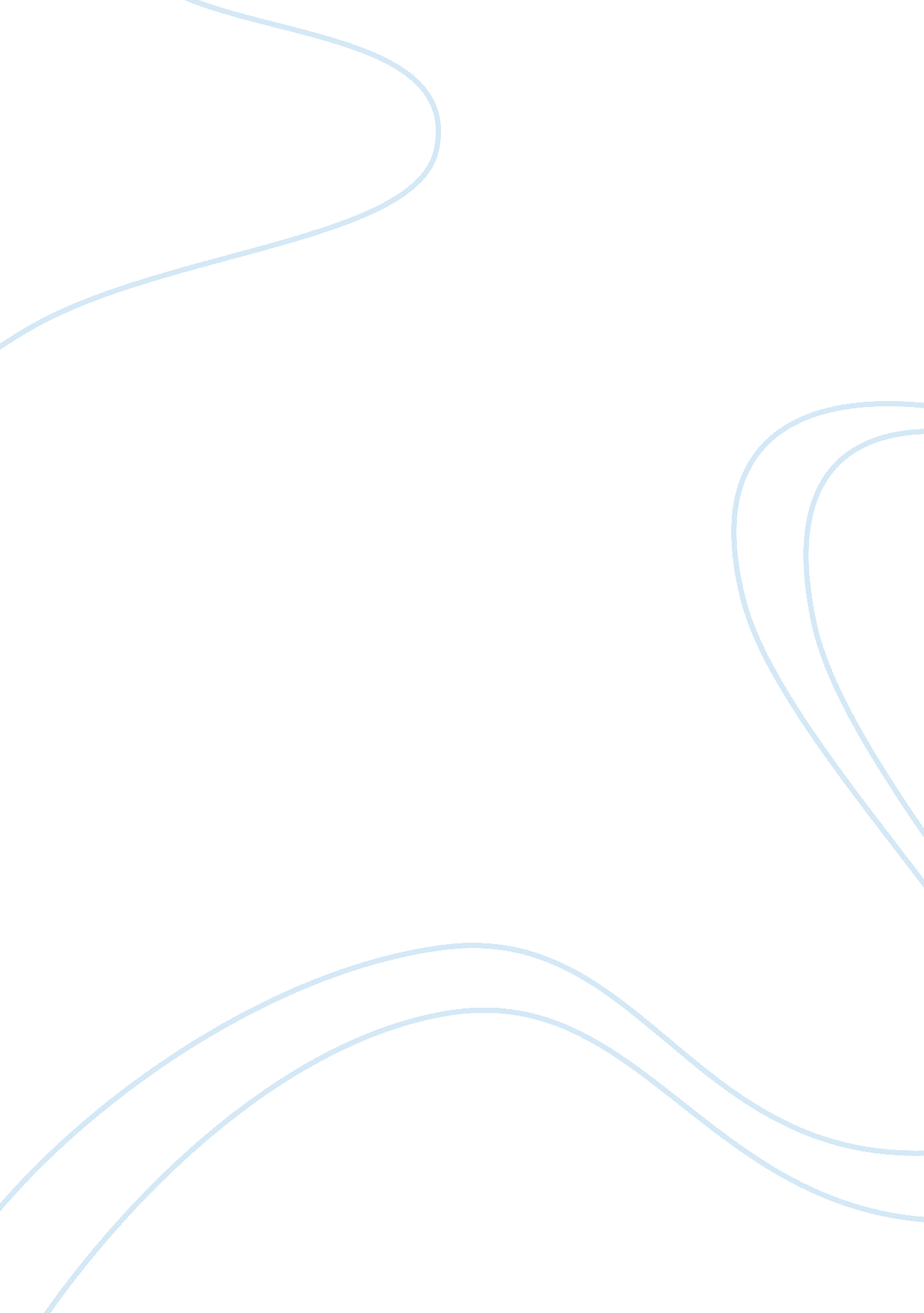 Francisco de zubar n and his work english literature essayLiterature, British Literature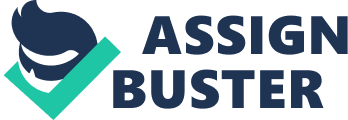 Francisco de Zurbaran, a Spanish painter was born in Fuentes de Cantos, Badajoz Province in Estremadura and baptized on Nov. 7, 1598. His male parent was a comfortable tradesman of Basque descent. In 1614, Zurbaran 's male parent sent him to Seville to apprentice for three old ages to a second-rate painter of images, Pedro Diaz de Villanueva. Zurbaran opened a workshop in Llerena in 1617 and married a adult female older than himself. She died after holding three kids. He was married once more to a widow in 1623. During his 11 old ages in Llerena, Zurbaran 's piousness was influenced by Spanish Quietism, which was a spiritual motion that taught inner backdown, the find of God in meekly submissive silence, and the usage of penitentiary exercisings to repress the senses and quiet the mind. Although this influence had a deep consequence on his art, it in no manner limited his artistic creative activities. The contracts for this period are so legion that he would hold been obliged to delegate many of them to helpers. In add-on, he was transposing to Seville to put to death plants for the Dominican, Trinitarian, Mercedarian, and Franciscan monasteries. In 1629, the Seville Town Council persuaded Zurbaran to travel his workshop to their metropolis. He arrived with his married woman, kids, and eight retainers. The undermentioned twelvemonth the painters ' Guild of St. Luke ordered him to subject to an scrutiny and he refused. The town council ended up back uping him. His frequenters continued to be largely monasteries including the Capuchins, Carthusians, and Jeronymites were added to the list. In April 1634, the painter Diego Velazquez, who was in charge of the ornaments for the new Royal Palace in Madrid, commissioned Zurbaran to put to death for the Hall of Realms two conflict scenes, which were to belong to a series that included Velazquez 's Surrender of Breda, and 10 Labors of Hercules. Zurbaran returned to Seville in November with the honorary rubric of Painter to the King and the happy memory that Philip IV had called him the male monarch of painters. Zurbaran was at a extremum of creativeness and felicitousness in 1639, when his married woman died. His art production declined markedly and his manner became graver. He married for the 3rd clip, in 1644, but his artistic star was falling. Missing sufficient committees at place, Zurbaran was obliged to make the bulk of his plants for South America. With four more kids born of his new matrimony, he sold Flemish landscapes and pigments and coppices to the South American market. He continued to bring forth largely for South America until 1658, when he decided to seek to alter his fortune in Madrid. His art, nevertheless, was small apprehended at that place. Zurbaran died destitute in Madrid on August 27, 1664. Zurbaran 's work was really sophisticated with accurate pragmatism and indefinable mysticism. Zurbaran chose to be a painter of spiritual topics. His work was ever created big. Other effects are attained by the elaborate finished foregrounds which mass out mostly in visible radiation and shadiness. He was really adept in painting figures with curtain as shown in one of his works The Annunciation. He worked with oil pigments and most of his plants were spiritual scenes and portrayals. Two-thirdss of his plants were painted in the 1630 's and the other 3rd is about every bit divided before and after that decennary. The Annunciation was painted in 1650 with oil on canvas. It measures about 85 inches tall and about one-hundred and 24 inches broad. `` This Annunciation falls rather late in Zurbaran 's calling, when his simple and disconnected mold, dark to visible radiation, begins to soften and film over. His pallet becomes less blatant and more blended, while the about militaristic urgency of his earlier work is replaced by an familiarity and tenderness. The walls of the Virgin Mary 's room literally dissolve in a inundation of cherubs bathed in visible radiation, as the angel Gabriel with great heroism and discretion announces that she is with kid '' says Joseph J. Rishel. Francisco de Zurbaran has a realistic manner shown in the picture. It features a room in which an angel is seen at the left kneeling on the land before the Virgin Mary. The figure of Mary is placed between a chair and a little wooden tabular array draped with a green fabric. Mary looks as though she is surprised to be greeted by the angel although glancing at the floor. She disregards the unfastened Bible since she has been distracted. Behind and above the two figures are cherubs resting on beds of clouds merrily staring down at Mary with eyes from Heaven. Elementss such as visible radiation, colour, and texture are used in The Annunciation. Francisco de Zubaran does non demo a beginning of visible radiation in the picture, but we can see the light get downing from heaven with the cherubs and bit by bit gets darker to where the image about looks blurry on the lower left following to the angel. Light besides emphasizes the just tegument of the Angel and Mary as they both look down towards a shady floor. It reflects the unfastened Bible hinting on the sanctity and importance of Mary. Color draws attending to of import characters and objects in the picture. The ruddy and bluish Mary wears gives us a sense she is the chief focal point of the image since they are two different colourss in temperature and really concentrated. The bright yellow used indicates a celestial felicity or spirit such as how the dove is painted. The little soft silky texture used in this picture shows Zurbaran 's usage of pragmatism. The curtain looks about perfect compared to the remainder of the room. If the picture is looked at closely, you can see moresymbolismsuch as a really weak xanthous visible radiation around Mary 's caput about like a aura which signifies her sanctity. The little xanthous dove at the top of the picture besides looks down at Mary and even gives a visible radiation pointed down at her caput. The cherubs and the angel are all smiling giving the image a joyful significance. You can besides see the flowers at the bottom right giving the painting an even more sense of softness, raising, and peace. The iconography of The Annunciation is shown how Zurbaran portrays the narrative of the Angel Gabriel looking earlier Mary to denote that God has chosen her to bare a boy, Jesus, who will salvage God 's people from their wickednesss. An anon. individual explains `` Zurbaran besides idealizes Mary tostressher sanctity. Mary maintains a graceful airs even when she is frightened by the Angel 's intelligence. The room is besides au naturel and suggests Mary 's modestness. The Angel appears soft and the white colour of the angel shows the pureness of God 's courier. '' Today, The Annunciation corsets at the Philadelphia Museum of Art as Francisco de Zurbaran continues to delight many with his endowments with the elements used in such an of import spiritual event. You can state he take to paint spiritual bible narratives with his really precise manner of painting the significance, symbolism, and great item. 